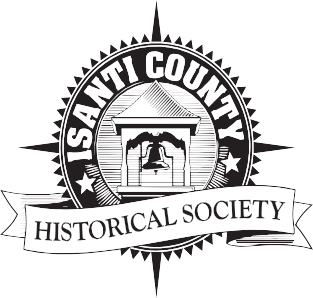 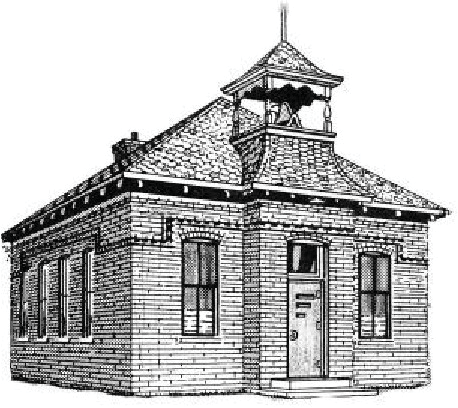 WEST RIVERSIDE SCHOOL REGISTRATION 2021If your family is sending multiple students please include all students on one registration form. The cost is $75/per student or $65/per student with a family member that is a current member of the Isanti County Historical Society. You can become a member on our website. There is a $5 online registration fee making it $80 per student or $70 per student.Student(s) Name: 	Grade(s) Completed: 	First Session Choice: 	Second Session Choice: 	*Please note that all sessions are first come first serve. We will accommodate the best we can but the class needs to have a balance of grade levels. You will be notified regarding your session to confirm. Payment is due at time of registration.Parent(s)/Guardian(s) Name: 	Address: 	Telephone Number: 	Email Address: 	Additional Contact: 	Additional Contact: 	Make checks payable to: West Riverside SchoolMail completed registration and checks to:Isanti County Historical SocietyAttn: Kay Rodrigue 33525 Flanders St NE Cambridge, MN 55008